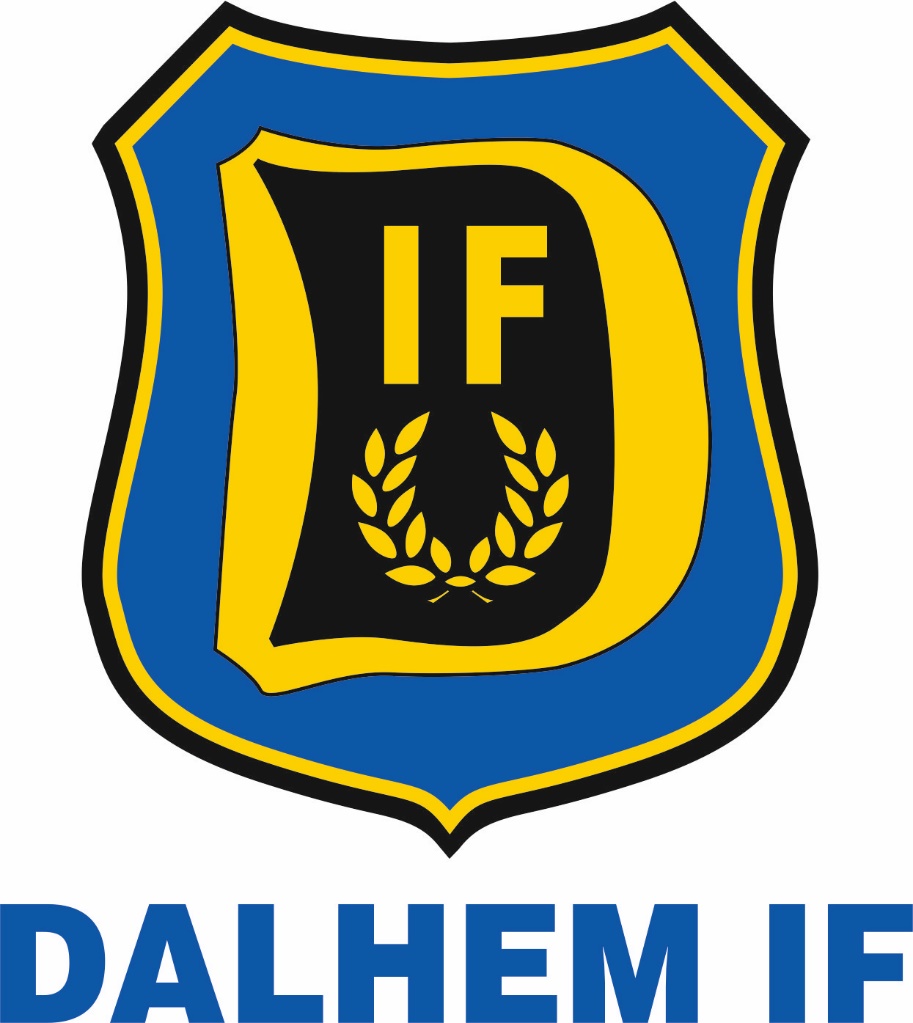 Strategi 2020-2023Antagen av styrelsen2019-09-02VÄRDERINGARSyftet med att ha värderingar: De värderingar som Dalhem IF står för är basen i allt vi gör, säger och står för. De ska genomsyra föreningen i stort och smått – i det dagliga arbetet och umgänget på träningar och matcher, när större beslut ska tas och när man representerar klubben utåt. Dalhem IF – en klubb för allaKommentar: Att vi är en klubb för alla innebär att alla som på ett eller annat sätt är med i klubbens arbete och aktiviteter är lika mycket värda. Vi gör ingen skillnad på människor oavsett bakgrund och förutsättningar. Alla som vill och ställer upp på våra värderingar är välkomna och ska behandlas lika och uppskattas för det de gör. I fotbollsverksamheten innebär det att vi ska göra det kul och intressant att vara med i Dalhem IF, oavsett vilken nivå och ambition man har.GlädjeKommentar: Att var med i Dalhem IF ska vara lustfyllt. Det ska vara kul att gå till träningen, det ska vara kul att vara ledare och funktionär, det ska vara kul och givande att ha sina barn i klubben, det ska kännas bra att hjälpa till med ideellt arbete där det behövs. Glädjen skapas till stor del genom att vi är positiva till varandra, att vi är konstruktiva i vår feedback till varandra och att vi är lösningsinriktade. Gnäll och att tala illa om andra hör inte hemma i Dalhem IF, varken inom klubben eller i externa kontakter.RespektKommentar: Att visa respekt för varandra innebär att vi utgår från att allas bidrag och synpunkter är lika mycket värda, oavsett vem man är. Fotbollförbundets devis ”Alla är olika – olika är bra” gäller. Vi lyssnar på varandra, tar hänsyn och bryr oss om alla. Vi är respektfulla även i kontakter utanför klubben.SamarbeteKommentarer: Fotboll är en lagsport. Det är den sammanlagda att insatsen som är det viktiga, det som åstadkoms av laget. I klubbens interna arbete innebär det att vi arbetar tillsammans – inom lagen, mellan lagen och när det gäller att ställa upp och arbeta ideellt för klubben. Vår syn på andra klubbar, förbund och andra samarbetspartners är att de är kollegor och samarbetspartners, inte konkurrenter och motståndare. VälorganiseratKommentar: Dalhem IF ska vara en klubb med ordning och reda. Det ska finnas rutiner och stöd som underlättar, utan att vi skapar onödig byråkrati. Det är ordning och reda på Idrottsplatsen och i klubbhuset. Ekonomin är i balans med buffertar som skapar flexibilitet och gör att klubben kan hantera oväntade hot och möjligheter.MÅL OCH STRATEGIERFör att ha något att sträva mot och för att kunna veta om man nått dit man vill behövs mål, som är konkreta, tidsatta och mätbara. Det behövs också principer för hur klubben ska arbeta för att nå målen, det vill säga strategier. Övergripande mål för hela Dalhem IFÅr 2023 är Dalhem IF en idrottsförening som spelare, ledare, föräldrar och samarbetspartners uppskattar och vill vara med i och också rekommenderar till andraKommentar: Om vi lever våra värderingar i stort och smått kommer vi också att ha möjligheter att nå detta mål.Mål ungdomsverksamhetenEn ny grupp för de yngsta spelarna startas minst vartannat årAntalet aktiva barn i föreningen ska öka varje årInget lag ska behöva läggas ner på grund av ledarbristEngagera skolorna i Endre och Dalhem i verksamhetenSamarbete med andra klubbar för äldre flick- och pojklag samt juniorerMål idrottsplatsenIdrottsplatsen ska fortsatt vara i klubbens ägoIdrottsplatsen ska vara en naturlig samlingsplats för klubben och även intressant för andra klubbarIdrottsplatsen ska fortsatt vara en av de bästa på GotlandIdrottsplatsen ska vara en säker plats att vistas påMål relation med andra klubbarDalhem IF har ett gott och aktivt samarbete med andra klubbar, framför allt för äldre barn och juniorerDet är alltid viktigare att många spelar fotboll än vilken klubb de spelar förMål relation med övriga samhälletDalhem IF har ett utökat och etablerat samarbete/informationsutbyte med andra föreningar och organisationer i Dalhem med omnejdMål styrelse, kansli, administrationStyrelsen har en jämn könsfördelningRutiner och utbildning finns för en enkel hantering av byråkratiska måstenStyrelseledamöter har olika ansvarsområdenDet finns särskilda kommittéer för större eventDrogpolicyDalhem IF har noll tolerans vad gäller dopning. Aktiviteter som arrangeras av Dalhem IF ska vara alkohol och rökfria.